МІНІСТЕРСТВО ОСВІТИ І НАУКИ УКРАЇНИКУРСОВА РОБОТАз дисципліни 
“Антикризове управління підприємством”Виконав студент:				______________________(група, курс, факультет)________________(прізвище, ім'я, по батькові)Прийняла:					____________________(посада, прізвище, ініціали)ЗмістВступІ. Теоретична частина.  Фінансова криза на підприємстві, її симптоми та фактори винекнення.ІІ. Практична частинаВисновокСписок використаної літературиВступНині в Україні існує значна кількість фінансово неспроможних підприємств. Так, на початку ХХI ст. — 38% усіх підприємств працювали збитково. Наслідком незадовільного фінансового стану багатьох вітчизняних підприємств стало катастрофічне збільшення їхньої кредиторської та дебіторської заборгованості: кредиторська заборгованість у номінальному обчисленні майже в два з половиною рази перевищувала обсяги ВВП країни; дебіторська заборгованість перевищила обсяг ВВП у два рази. Близько 55 % дебіторської та близько 60 % кредиторської заборгованості виявилися простроченими. Таким є наслідок фінансової неспроможності багатьох суб'єктів господарювання. Неплатоспроможність, у свою чергу, є підставою для оголошення підприємства банкрутом. Банкрутство підприємства та його ліквідація означають не тільки збитки для акціонерів, кредиторів, виробничих партнерів, споживачів продукції, а й зменшення податкових надходжень у бюджет, а також збільшення безробіття, що теж може стати одним із факторів макроекономічної нестабільності. Суттєвим, однак, є те, що з-поміж підприємств, справи про банкрутство яких розглядаються судом, значний відсоток таких, що тимчасово потрапили в скрутне становище. Вартість їхніх активів набагато вища за кредиторську заборгованість. За умови проведення санації (оздоровлення) чи реструктуризації такі підприємства можуть розрахуватися з боргами і продовжити діяльність. Однак за браком належного теоретико-методичного забезпечення процесу санації, через дефіцит кваліфікованого в цих питаннях фінансового менеджменту та інші суб'єктивні та об'єктивні причини, багато потенційно життєздатних підприємств, у тому числі тих, що належать до пріоритетних галузей народного господарства України, стають потенційними банкрутами. У зв'язку з цим вивчення теми «Фінансова санація та банкрутство підприємств» є нині надзвичайно актуальним.І. Теоретична частинаФінансова криза на підприємстві, її симптоми та фактори виникненняПід фінансовою кризою розуміють фазу розбалансованої діяльності підприємства та обмежених можливостей його впливу на фінансові відносини. На практиці з кризою, як правило, ідентифікується загроза неплатоспроможності та банкрутства підприємства, діяльність його в неприбутковій зоні або брак у фірми потенціалу для успішного функціонування.Для вибору найефективніших форм санації, прийняття правильних рішень щодо усунення негативних процесів передовсім необхідно ідентифікувати причини фінансової неспроможності суб'єкта господарювання.Фактори, які можуть зумовити фінансову кризу на підприємстві, прийнято поділяти на зовнішні, або екзогенні (які не залежать від діяльності підприємства), та внутрішні, або ендогенні (що залежать від підприємства).Головними екзогенними факторами фінансової кризи на підприємстві можуть бути:спад кон'юнктури в економіці в цілому;значний рівень інфляції;нестабільність господарського та податкового законодавства;нестабільність фінансового та валютного ринків;посилення конкуренції в галузі;криза окремої галузі;посилення монополізму на ринку;дискримінація підприємства органами влади та управління;політична нестабільність у країні місцезнаходження підприємства або в країнах підприємств-постачальників сировини (споживачів продукції).Головні ендогенні фактори фінансової кризи:• брак чітко визначеної стратегії розвитку підприємства;• дефіцити в організаційній структурі;• низький рівень менеджменту;• низький рівень маркетингу та втрата ринків збуту продукції;• незадовільне використання виробничих ресурсів;• непродуктивне утримання зайвих робочих місць. У цілому всі названі причини кризи досить тісно взаємозв'язані і створюють складний комплекс причинно-наслідкових зв'язків. Звичайно, досліджуючи те чи інше підприємство, той чи інший випадок фінансової кризи, можна виділити певні специфічні причини фінансової неспроможності, але всі вони, як правило, зводяться до вже перелічених нами. Типовими наслідками впливу вищенаведених причин та факторів на фінансово-господарський стан підприємства є:• утрата клієнтів та покупців готової продукції;• зменшення кількості замовлень та контрактів з продажу продукції;• неритмічність виробництва, неповне завантаження потужностей;• підвищення собівартості та різке зниження продуктивності праці;• збільшення розміру неліквідних оборотних засобів та наявність понаднормових запасів;• виникнення внутрішньовиробничих конфліктів та підвищення плинності кадрів;• підвищення тиску на ціни;• суттєве зменшення обсягів реалізації та, як наслідок, недоодержання виручки від реалізації продукції. Виділяють такі види кризи:• стратегічна криза (коли на підприємстві зруйновано виробничий потенціал та бракує довгострокових факторів успіху);• криза прибутковості (перманентні збитки «з'їдають» власний капітал, і це призводить до незадовільної структури балансу);• криза ліквідності (коли підприємство є неплатоспроможним або існує реальна загроза втрати платоспроможності).Між цими видами кризи існують тісні причинно-наслідкові зв'язки: стратегічна криза спричинює кризу прибутковості, яка, у свою чергу, призводить до неліквідності підприємства. Розвиток симптомів фінансової кризи показано на рис. 1. Зумовлене зовнішніми та внутрішніми факторами зменшення обсягів реалізації продукції призводить, з одного боку — до зниження прибутковості та до збитковості, а з іншого — до зниження рівня ліквідності та платоспроможності. Закономірним результатом розвитку симптомів фінансової' кризи є надмірна кредиторська заборгованість, неплатоспроможність та банкрутство підприємства.Важливою передумовою застосування правильних антикризових заходів є ідентифікація глибини фінансової кризи. Розрізняють три фази кризи:а) фаза кризи, яка безпосередньо не загрожує функціонуванню підприємства (за умови переведення його на режим антикризового управління);Рис 1. Розвиток симптомів банкрутства (за: Bockenforde В. Untemehmenssaniemng. — Stuttgart: Schaffer Verlag filr Wirtschaft und Steuem CmbH., 1991. — S. 43.)б) фаза, яка загрожує дальшому існуванню підприємства і потребує негайного проведення фінансової санації;в) кризовий стан, який не сумісний з дальшим існуванням підприємства і призводить до його ліквідації.Ідентифікація фази фінансової кризи є необхідною передумовою правильної реакції на неї.Система раннього попередження та реагування. Прогнозування банкрутства підприємствГоловне завдання стратегічного контролінгу — своєчасне виявлення стратегічних проблем на підприємстві. З метою швидкої ідентифікації фінансової кризи на підприємстві, виявлення причин, що її зумовлюють та розробки антикризових заходів доцільно впроваджувати систему раннього попередження. Система раннього попередження та реагування — це особлива інформаційна система, з допомогою якої керівництво підприємства отримує інформацію про потенційну загрозу діяльності, яка може насуватися як із зовнішнього, так із внутрішнього середовища. Ця система спрямована на проведення комплексу заходів для запобігання фінансовій кризі та банкрутству підприємства. Процес створення системи раннього попередження складається з таких етапів:• визначення сфер спостереження;• визначення індикаторів раннього попередження, які можуть вказувати на розвиток того чи іншого негативного процесу;• визначення цільових показників та інтервалів їх зміни стосовно кожного індикатора;• формування завдань для центрів обробки інформації (розробка висновків щодо впливу тієї чи іншої інформації на діяльність підприємства);• формування інформаційних каналів: забезпечення інформаційного зв'язку між джерелами інформації та системою раннього реагування, між системою та її користувачами — керівниками всіх рівнів.Одним із найважливіших інструментів системи раннього попередження та прогнозування банкрутства підприємств є дискримінантний аналіз. Зміст дискримінантного аналізу полягає в тому, що за допомогою математично-статистичних методів будується функція та розраховується інтегральний показник, на підставі якого можна з достатньою ймовірністю передбачити банкрутство суб'єкта господарювання. Дискримінантний аналіз базується на емпіричному дослідженні фінансових показників великої кількості підприємств, одні з яких збанкрутіли, а інші — успішно продовжують свою діяльність. При цьому добирається ряд показників (коефіцієнтів), для кожного з яких визначається питома вага в так званій «дискримі-нантній функції». Як і граничне значення вибраних показників, вагомість може коригуватися. Вона залежить від галузі, до якої належить підприємство, загальної економічної та політичної ситуації в країні, рівня інфляції та інших факторів. Залежно від величини інтегрального показника робиться висновок про належність об'єкта аналізу до групи підприємств-банкрутів, чи до групи таких, що успішно функціонують.Попередником дискримінантного аналізу є тест на банкрутство Тамарі (фінансовий аналітик «Bank of Israel»). В основу тесту Тамарі покладено шість показників: коефіцієнт забезпеченості власним капіталом, прибутковість капіталу, абсолютна ліквідність, коефіцієнт співвідношення вартості товарної продукції до запасів готової продукції на складі, коефіцієнт оборотності основного капіталу, коефіцієнт співвідношення обороту від реалізації та дебіторської заборгованості.Існує багато підходів до прогнозування фінансової неспроможності суб'єктів господарювання. Будь-яка методика оцінки кредитоспроможності за своєю суттю є одночасно методикою прогнозування банкрутства. У зарубіжній практиці досить поширеними є модель Альтмана та модель Спрінгейта.Модель Альтмана розроблено в 1968 році. Вона має також назву «розрахунок Z-показника». Це 5-факторна модель, де факторами є окремі показники фінансового стану підприємства.Z = 1,2 А + 1,4 В + 3,3 С + 0,6 D + 1,0 ЕЗа деякими джерелами точність прогнозування банкрутства за цією моделлю становить 95%.На жаль, можливість використання її в Україні є проблематичною через інфляцію та монополізацію економіки.Модель Спрінгейта побудовано на підставі дослідження впливу 19 фінансових показників. Вважається, точність прогнозування банкрутства за цією моделлю становить 92%, однак з часом цей показник зменшується.Z = 1,03 А + 3,07 В + 0,66С + 0.4D.Якщо Z < 0, 862, то підприємство є потенційним банкрутом.З використанням різних методик прогнозування банкрутства розраховано універсальну дискримінантну функцію. Вона має такий вигляд:Z = 1,5Х1 + 0,08Х2 + 10Х3+5Х4 + 0,3Х5 + 0, 1Хб,де Х1 — Cash-Flow / зобов'язання;X2 — валюта балансу / зобов'язання;Х3— прибуток / валюта балансу;Х4 — прибуток / виручка від реалізації;Х5 — виробничі запаси / виручка від реалізації;Х6 — оборотність основного капіталу (виручка від реалізації / валюта балансу).Одержані значення показника Z можна інтерпретувати так:Z > 2 — підприємство є фінансове стійким, і йому не загрожує банкрутство;1 < Z <2 — у підприємства порушено фінансову рівновагу (фінансову стійкість), але йому не загрожує банкрутство за умови переходу на антикризове управління;0 < Z < 1 — підприємству загрожує банкрутство, якщо воно не здійснить санаційних заходів;Z < 0 — підприємство є напівбанкрутом. ^Головне значення прогнозування банкрутства полягає у своєчасній розробці контрзаходів, спрямованих на подолання на підприємстві негативних тенденцій.Система раннього попередження та реагування може бути організована як на самому підприємстві, так і за його межами, наприклад на базі консалтингової фірми, котра обслуговує це підприємство.Нині в Україні спостерігається стійка тенденція до збільшення кількості фінансове неспроможних підприємств. Так, 1995 року збитковим було кожне дванадцяте підприємство, 1996-го - кожне дев'яте, 1997-го - кожне п'яте, 1996-го - кожне третє, а в 1998- 99 pp. - кожен другий суб'єкт підприємницької діяльності працював збиткове. У 2000 році, без огляду на певні позитивні зрушення в економіці, тенденція до збільшення кількості збиткових підприємств збереглася: понад половина підприємств працювали збитково.Наслідком незадовільного фінансового стану більшості вітчизняних підприємств стало катастрофічне збільшення їхньої кредиторської та дебіторської заборгованості. На початку 2001 р. кредиторська заборгованість майже у два рази перевищувала обсяги ВВП країни; дебіторська заборгованість перевищила обсяг ВВП у півтора раза. Близько 55% дебіторської та близько 60% кредиторської заборгованості виявилися простроченими. Таким є наслідок неплатоспроможності більшості суб'єктів господарювання. Неплатоспроможність, у свою чергу, є підставою для оголошення підприємства банкрутом. Відтак найбільше позовних заяв до арбітражних судів надходить у зв'язку з банкрутствами підприємств. Так, протягом 2000 р. арбітражні суди порушили 6552 справи про банкрутство, з них 1691 справа закінчилась прийняттям постанови про визнання боржника банкрутом; у 2001 році ці показники становили відповідно 9645 та 4107; в 2002 році - 12281 та 4525, а в 2003 р. - 12618 та 6244. Така сама тенденція зберігається і досі. Водночас банкрутство підприємства та його ліквідація означають не тільки збитки для акціонерів, кредиторів, виробничих партнерів, споживачів продукції, а й зменшення податкових надходжень у бюджет, а також збільшення безробіття, що теж може стати одним із факторів макроекономічної нестабільності. Суттєвим є те, що з-поміж підприємств, справи про банкрутство яких розглядаються судом, значний відсоток таких, що тимчасово потрапили в скрутне становище. Вартість їхніх активів набагато вища за кредиторську заборгованість. За умови проведення санації (оздоровлення) чи реструктуризації такі підприємства можуть розрахуватися з боргами і продовжити діяльність. Проте, через недосконале законодавство, брак належного теоретико-методичного забезпечення санації, дефіцит кваліфікованого в цих питаннях фінансового менеджменту та інші суб'єктивні та об'єктивні причини, багато із потенційно життєздатних підприємств, у тому числі тих, що належать до пріоритетних галузей народного господарств України, стають потенційними банкрутами. У зв'язку з цим вивчення теми "Фінансова санація та банкрутство підприємств" стає надзвичайно актуальним.У ринковій економіці банкрутство підприємств - нормальне явище. Із кожних 100 новостворених підприємств на ринку залишається від 20 до 30. У США, наприклад, загальна кількість підприємств, оголошених банкрутами в 2002 p., становила близько 30000. Для Німеччини проблема банкрутства підприємств нині є не менш актуальною, ніж для України. Так, у ФРН, починаючи з 1999р., спостерігається стабільне збільшення кількості підприємств, оголошених банкрутами: 1999 р. - 8730; 2000 р. - 8837; 2001 р. - 10920; 2002р. - 15148; 2003р. - 18837; 2004р. - 22344; 2005р. - 25530. Важливо, що зростання кількості фінансово неспроможних підприємств відбувається не тільки в абсолютному, а й у відносному вимірах. Так, на кожну тисячу підприємств у 2000 р. припадало 3,4 банкрутства; у 2001 р. - 4,1; у 2002 р. - 5,8; у 2003 р. - 6,8; у 2004 р. - 8,0; у 2005 р. - 9,2.Банкрутство підприємств - це наслідок глибокої фінансової кризи. Під фінансовою кризою розуміють фазу розбалансованої діяльності підприємства та обмежених можливостей впливу його керівництва на фінансові відносини. На практиці з кризою, як правило, ідентифікується загроза неплатоспроможності та банкрутства підприємства, діяльність його в неприбутковій зоні або брак у фірми потенціалу для успішного функціонування. З позиції фінансового менеджменту кризовий стан підприємства полягає в його неспроможності здійснювати фінансове забезпечення поточної виробничої діяльності. Фінансову кризу на підприємстві характеризують за трьома параметрами: джерела (фактори) виникнення; вид кризи; стадія розвитку кризи. Ідентифікація вказаних ознак уможливлює правильне визначення діагнозу фінансової неспроможності підприємства та підбір найефективніших санаційних заходів. Для цього передовсім необхідно ідентифікувати причини фінансової неспроможності суб'єкта господарювання. Фактори, які можуть зумовити фінансову кризу на підприємстві, заведено поділяти на зовнішні, або екзогенні (які не залежать від діяльності підприємства), та внутрішні, або ендогенні (що залежать від підприємства).Головними екзогенними факторами фінансової кризи на підприємстві можуть бути:* спад кон'юнктури в економіці в цілому;* зменшення купівельної спроможності населення;* значний рівень інфляції;* нестабільність господарського та податкового законодавства;* нестабільність фінансового та валютного ринків;* посилення конкуренції в галузі;* криза окремої галузі;* сезонні коливання;* посилення монополізму на ринку;* дискримінація підприємства органами влади та управління;* політична нестабільність у країні місцезнаходження підприємства або в країнах підприємств-постачальників сировини (споживачів продукції);* конфлікти між засновниками (власниками).Вплив зовнішніх факторів кризи, як правило, має стратегічний характер. Вони зумовлюють фінансову кризу на підприємстві, якщо менеджмент помилково або несвоєчасно реагує на них, тобто якщо відсутня система раннього попередження та реагування, одним із завдань якої є прогнозування банкрутства чи така система функціонує недосконало.Можна виділити велику кількість ендогенних факторів фінансової кризи. З метою систематизації, їх можна згрупувати в такі блоки:1. Низька якість менеджменту.2. Дефіцити в організаційній структурі.3. Низький рівень кваліфікації персоналу.4. Недоліки у виробничій сфері.5. Прорахунки в галузі постачання.6. Низький рівень маркетингу та втрата ринків збуту продукції.7. Прорахунки в інвестиційній політиці.8. Брак інновацій та раціоналізаторства.9. Дефіцити у фінансуванні.10. Цілковитий брак контролінгу або незадовільна робота його служб.У цілому всі ці причини кризи створюють складний комплекс причинно-наслідкових зв'язків. Звичайно, досліджуючи те чи інше підприємство, той чи інший випадок фінансової кризи, можна виділити певні специфічні причини фінансової неспроможності, але всі вони, як правило, обмежуються переліченими вище. Типовими наслідками впливу названих причин та факторів на фінансово-господарський стан підприємства є:* утрата клієнтів та покупців готової продукції;* зменшення кількості замовлень та контрактів з продажу продукції;* неритмічність виробництва, неповне завантаження потужностей;* зростання собівартості та різке зниження продуктивності праці;* збільшення розміру неліквідних оборотних засобів та наявність понаднормових запасів;* виникнення внутрішньовиробничих конфліктів та збільшення плинності кадрів;* зростання тиску на ціни;* суттєве зменшення обсягів реалізації та, як наслідок, недоодержання виручки від реалізації продукції.Виділяють такі види криз:* стратегічна криза (коли на підприємстві зруйновано виробничий потенціал та бракує довгострокових факторів успіху);* криза прибутковості (перманентні збитки "з'їдають" власний капітал і це призводить до незадовільної структури балансу);* криза ліквідності (коли підприємство є неплатоспроможним або існує реальна загроза втрати платоспроможності).Між різними видами кризи, як уже було сказано, існують тісні причинно-наслідкові зв'язки: стратегічна криза спричиняє кризу прибутковості, яка, у свою чергу, призводить до втрати підприємством ліквідності. Закономірним результатом розвитку симптомів фінансової кризи є надмірна кредиторська заборгованість, неплатоспроможність та банкрутство підприємства.Важливою передумовою застосування правильних антикризових заходів є ідентифікація глибини фінансової кризи. Розрізняють три фази кризи:а) фаза, яка безпосередньо не загрожує функціонуванню підприємства (за умови переведення його на режим антикризового управління);б) фаза, яка загрожує дальшому існуванню підприємства і потребує негайного проведення фінансової санації;в) кризовий стан, який не сумісний з існуванням підприємства і призводить до його ліквідації.Ідентифікація фази фінансової кризи є необхідною передумовою правильної та своєчасної реакції на неї.ІІ. Практична частинаВПРАВА 10Ціна одиниці продукції - 60 грн., а витрати підприємства, пов'язані з її виробництвом і реалізацією, становлять, грн..:Необхідно:1) визначити точку беззбитковості;2) визначити, який прибуток матиме підприємство у разі продажу 1 000 одиниць продукції;3) визначити, який обсяг продажу необхідний для одержання прибутку 70 400 грн.Розв’язок:ТБшт = ПВ/Ц – ЗмВ, деПВ – постійні витрати;Ц – ціна продукції;ЗмВ – змінні витрати;ТБшт = 9600/60 – 44 = 600 (шт)Q = 1000 од.Прибуток = Ц*Q – ПВ – ЗмВ*QПрибуток = 60*1000 – 9600 – 44*1000 = 6400 (грн)3) Ц* Q – ЗмВ* Q = ПВ + Прибуток => Q = Q = Відповідь: для одержання прибутку в розмірі 70 400 грн необхідно, щоб обсяг продажу продукції складав 5000 одиниць.Вправа 8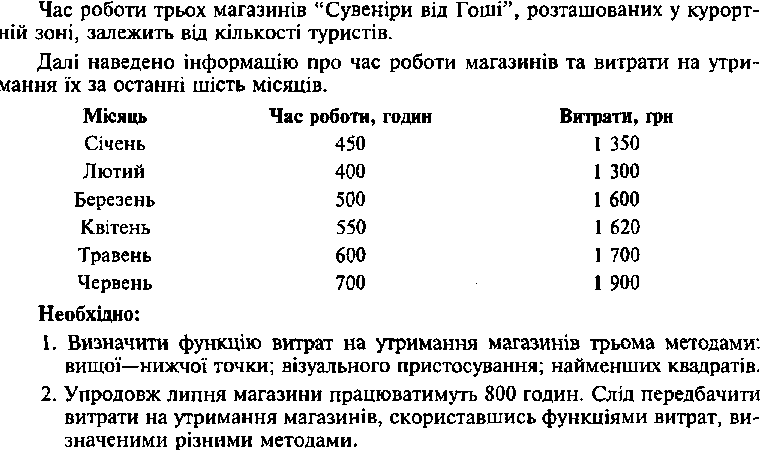 Проведемо комплексну оцінку кризового стану підприємства за такими моделями:Спрінгейта Z=1.03А+3,07В+0,66С+0,4D			(23)Де А – обсяг робочого капіталу/ загальний обсяг активів,В –сума прибутку до сплати податків / загальний обсяг активів,С - сума прибутку до сплати податків/ обсяг короткострокової заборгованості,D – чистий дохід/ загальний обсяг активівА = (7268000 – 1055000)/16369000 = 0,38В = 6749000/16369000 = 0,41С = 6749000/1055000 = 6,39D = 4914000/16369000 = 0,3Z = 1.03*0,38 + 3,07*0,41 + 0,66*6,39 + 0,4*0,3Z = 5,9875Робочий капітал (Рк) – це різниця між оборотними активами підприємства та його короткостроковими зобов’язаннями. Якщо 2 < Z<0, 862, то підприємство є потенційним банкрутом. Проте ця рівність не завжди  правильно відображає стан українських підприємств.Альтмана (показник можливості банкрутства) являє собою функцію від деяких показників, що характеризують економічний потенціал підприємства і результати його роботи за минулий період. У загальному виді показник можливості банкрутства (індекс кредитоспроможності) (Z) оцінюється за такою формулою:Z = 3,3К1 + 1,0К2 + 0,6КЗ + 1,4К4 + 1,2К5		(24)Де показники К1, К2, К3, К4, К5 розраховуються за такими алгоритмами: К1 = [Прибуток до виплати відсотків і податків (ф. №2, рядок 170)] / [Середньорічна сума активів (ф. №1, рядок 280)]; (показник рентабельності активів, яких розраховано на підставі прибутку);K2 = [Чистий дохід (виручка) від реалізації продукції (товарів, робіт, послуг) (ф. №2, рядок 035)] / [ Середньорічна сума активів (ф. №1, рядок 280)]; (показник віддачі від активів);К3 = [Статутний капітал (ф.№1, рядок 300) + Додатковий капітал (ф.№1, рядок 320) ]/ [Поточні зобов'язання (ф. №1, рядок 620)]; (показник покриття по ринковій вартості власного капіталу);К4 = [Нерозподілений прибуток (ф. №1, рядок 350)] / Середньорічна вартість оборотних активів [( Оборотні активи (рядок 260) + Витрати майбутніх періодів (рядок 270) ] : 2 (показник рентабельності активів, який розраховано на підставі нерозподіленого прибутку);К5 = [ ( Оборотні активи (рядок 260) + Витрати майбутніх періодів (рядок 270) ] / Сума активів (ф. №1, рядок 280)]; (показник частки оборотних активів у сукупній вартості активів).К1 = 6749000/16369000 = 0,41K2 = 26843000/ 16369000= 1,64К3 = 714000/1055000 = 0,67К4 = 12494000/(7268000 + 3000)/2 = 3,43К5 = (7268000 + 3000)/ 16369000 = 0,44Z = 3,3*0,41 + 1,0*1,64 + 0,6*0,67 + 1,4*3,43 + 1,2*0,44Z = 8,725Показник можливості банкрутства розроблений на основі даних статистичних досліджень і дає можливість оцінити фінансове положення підприємства за таким критерієм:• якщо значення даного показника менше 1,81 - можливість банкрутства дуже висока або фактично банкрутство вже наступило;• якщо значення менше 2,657 - можливість банкрутства існує;• якщо значення більш 2,657 - положення підприємства гарне і ймовірний успіх;• якщо значення показника більш 2,99 - підприємство працює успішно. R - модель прогнозу ризику банкрутства (розроблена російськими вченими), яка має наступний вигляд:К=8,38 К1+К2+0.054 КЗ+0,63 К4,				(25)де К1 - оборотний капітал/актив;К2 - чистий прибуток/власний капітал;КЗ - виручка від реалізації/активи;К4 - чистий прибуток/інтегральні витрати.К1 = 7268000/16369000 = 0,44К2 = 4914000/14429000 = 0,34КЗ = 32212000/16369000 = 1,96К4 = 4914000/18633000 = 0,26К = 8,38*0,44 + 0,34 + 0,054*1,96 + 0, 63*0,26К = 4,29Ймовірність банкрутства підприємства у відповідності зі значенням моделі R визначається таким чином (табл. 1):Таблиця 1Загальна оцінка ймовірності банкрутства підприємстваВисновок: Проаналізувавши всі фінансові і економічні показники данного підприємства можна зробити певні висновки. На початок і на кінець звітного періоду наше підприємства поза межами банкруства і певних кризових положень, адже дослідження фінансової стійкості показує, що дане підприємство абсолютно стійке. Всі коефіцієнти знаходяться в межах абсолютної стійкості або навіть вище вказаних стандартів. Підприємство являється платоспрможним і навіть може бути інвестором.	На основі вище проведених розрахунків можна зробити висновок про те, що на кінецьзвітного періоду рівень фінансової стійкості підприємства підвищився.ВисновокПроведення санації відбувається за рішенням суб'єкта господарювання, що перебуває в кризі при загрозі неплатоспроможності (досудова санація), а також із ініціативи уповноваженого органу та кредиторів. Метою фінансової санації є покриття поточних збитків і ліквідація причин їх виникнення, а також поновлення і збереження ліквідності та платоспроможності підприємства.Процес фінансового оздоровлення підприємства починається з виявлення і аналізу причин та факторів фінансової кризи. З цією метою проводиться санаційний аудит, метою якого є оцінка рівня фінансової кризи та виявлення фінансової спроможності її подолання па підприємстві на підставі проведення аналізу його фінансово-господарської діяльності.За формальними ознаками розрізняють санацію без залучення на підприємство додаткових фінансових ресурсів та санацію із залученням нового фінансового капіталу. Санація без залучення на підприємство додаткових фінансових ресурсів проходить шляхом реструктуризації підприємства. Санація із залученням нового фінансового капіталу проходить за рахунок власних коштів підприємства, коштів власників, коштів кредиторів та державних коштів. В окремих випадках держава може здійснювати методи сприяння санації суб'єктам підприємницької діяльності через надання податкових пільг та створення особливих умов для функціонування підприємств.У випадку нездатності суб'єкта підприємницької діяльності у повному обсязі задовольнити вимоги кредиторів за грошовими зобов'язаннями або сплатити обов'язкові платежі через недостатність в нього активів у ліквідаційній формі, він визнається в судовому порядку банкротом, після чого розпочинається ліквідаційна процедура.Ліквідаційна процедура передбачає сукупність заходів щодо підприємства, стосовно якого прийнято рішення про банкрутство, що спрямовані на задоволення вимог кредиторі ,- продажу майна боржника та ліквідацію його як юридичної особи. Ця процедура проводиться ліквідаційною комісією, яка призначається господарським судом.Список використаної літературиПетрович Й.М., Кіт А.Ф., Семенів О.М та ін. Економіка підприємства: Підручник.-Львів:»Новий Світ-2000»,2004.-607-649с.Поддєрьогін А.М. Фінанси підприємств: Підручник.-К.: КНЕУ,1998,-304-347с.Покропивний С.Ф. Економіка Підприємства: Підручник. - Вид.2-ге, перероб. Та доп. – К.:КНЕУ,2001.-487-506с.Слов`юк Р.Р. Фінанси підприємств: Навч. посібник.-Київ: ЦУЛ,2002.-353-366с.Терещенко О.О. Фінансова санація та банкрутство підприємств: Навч. посібник.-К.: КНЕУ,2000.-10-32с.ПОКАЗНИКРОЗРАХУНКОВІ СКЛАДОВІZінтегральний показник рівня загрози банкрутстваAробочий капітал / загальна вартість активівВчистий прибуток / загальна вартість активівСчистий дохід / загальна вартість активівDринкова капіталізація компанії (ринкова вартість акцій) / сума заборгованостіЕобсяг продажу / загальна вартість активівЗНАЧЕННЯ ПОКАЗНИКА «Z»ІМОВІРНІСТЬ БАНКРУТСТВАдо 1,8 1,81 - 2,70 2,71-2,99 3,00 і вищеДУЖЕ ВИСОКА ВИСОКА МОЖЛИВА ДУЖЕ НИЗЬКАПОКАЗНИКРОЗРАХУНКОВІ СКЛАДОВІАробочий капітал / загальна вартість активівВприбуток до сплати податків та відсотків / загальна вартість активівСприбуток до сплати податків / короткострокова заборгованії;! ьDобсяг продажу / загальна вартість активівСтаття витратЗмінні витрати на одиницюПостійні витрати на місяцьОсновні матеріали8-Основна зарплата18-Загальновиробничі витрати86 120Адміністративні витрати62 784Витрати на збут4696Разом449 600Значення R (коефіцієнту ймовірності банкрутства)Ймовірність банкрутства, %Менше 0Максимальна (90-100)0-0,18Висока (60-80)0,18-0,32Середня (35-50)0,32-0,42Низька(15-20)Більше 0,42Мінімальна (до 10)